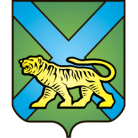 ТЕРРИТОРИАЛЬНАЯ ИЗБИРАТЕЛЬНАЯ КОМИССИЯ
ГОРОДА УССУРИЙСКАРЕШЕНИЕг. УссурийскОб утверждении текста избирательного бюллетенядля голосования на дополнительных выборах депутатовДумы Уссурийского городского округа по одномандатным избирательным округам № 4 и № 9В соответствии со статьей 63 Федерального закона «Об основных гарантиях избирательных прав и права на участие в референдуме граждан Российской Федерации», статьями 29, 74 Избирательного кодекса Приморского края территориальная избирательная комиссия города Уссурийска, на которую решением территориальной избирательной комиссии города Уссурийска от 09 июня 2018 года № 79/647 возложены полномочия окружных избирательных комиссий одномандатных избирательных округов № 4 и № 9,  РЕШИЛА:Утвердить текст избирательного бюллетеня для голосования на дополнительных выборах депутатов Думы Уссурийского городского округа по одномандатному избирательному округу № 4, назначенных на 26 августа 2018 года (приложение № 1).Утвердить текст избирательного бюллетеня для голосования на дополнительных выборах депутатов Думы Уссурийского городского округа по одномандатному избирательному округу № 9, назначенных на 26 августа 2018 года (приложение № 2).Разместить настоящее решение на официальном сайте администрации Уссурийского городского округа в разделе «Территориальная избирательная комиссия города Уссурийска» в информационно-телекоммуникационной сети «Интернет» (без приложений).Председатель комиссии			       	                       О.М. МихайловаСекретарь комиссии                                                                                 Н.М. Божко31 июля 2018 года                 № 101/750